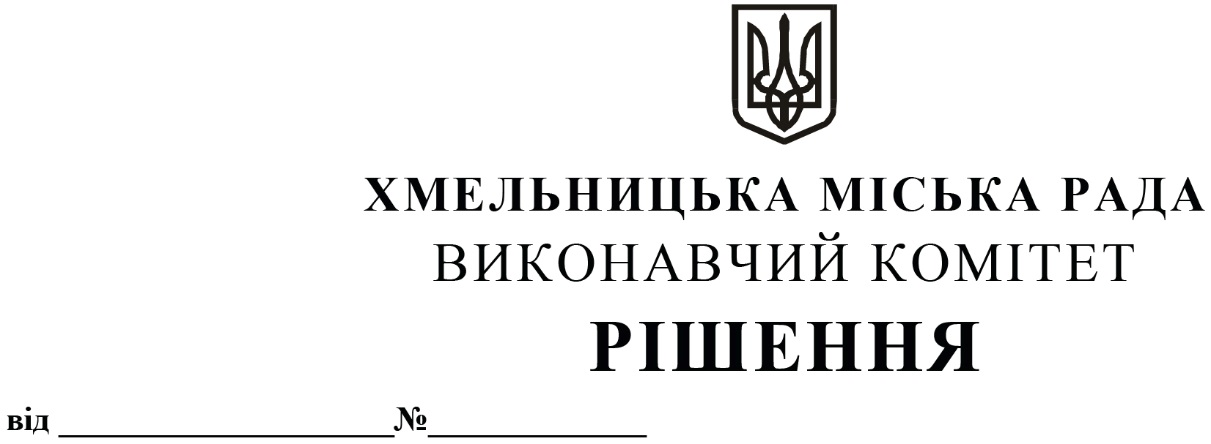 Про продовження строку найму приміщеньв  будівлі  по   вул.  Проскурівській,  44  длятимчасового    проживання Розглянувши клопотання Територіального управління Державного бюро розслідувань, розташованого у місті Хмельницькому, Хмельницької обласної філармонії, міського комунального підприємства «Хмельницькводоканал» та Хмельницького комунального підприємства «Спецкомунтранс», керуючись Цивільним кодексом України, Законом України «Про місцеве самоврядування в Україні», рішенням виконавчого комітету Хмельницької міської ради від 12.03.2009 року № 249, виконавчий комітет міської  радиВ И Р І Ш И В:	1. Дозволити Національній академії Державної прикордонної служби України                 ім. Богдана Хмельницького продовжити строк найму приміщень в будівлі по                                           вул. Проскурівській, 44 (на строк дії договору оренди, укладеного з Національною академією Державної прикордонної служби України ім. Богдана Хмельницького на підставі рішення виконавчого комітету від 22.10.2020 року № 812,) для тимчасового проживання: 	1.1 працівнику Територіального управління Державного бюро розслідувань, розташованого у місті Хмельницькому, Матвєйцеву Леоніду Васильовичу (кім. 535);1.2 артистам Хмельницької обласної філармонії (кім. 201, 207, 210);1.3 співробітнику міського комунального підприємства «Хмельницькводоканал» Журо Андрію Юрійовичу (кім. 208);1.4 водію автотранспортних засобів Хмельницького комунального підприємства «Спецкомунтранс» Опанюку Сергію Олександровичу (кім. 219).              2. Національній академії Державної прикордонної служби України ім. Богдана Хмельницького укласти договори найму приміщень згідно з чинним законодавством України.          3.  Контроль  за  виконанням рішення покласти на заступника міського голови – директора департаменту інфраструктури міста В. Новачка.Міський голова                                                                                       О. СИМЧИШИН